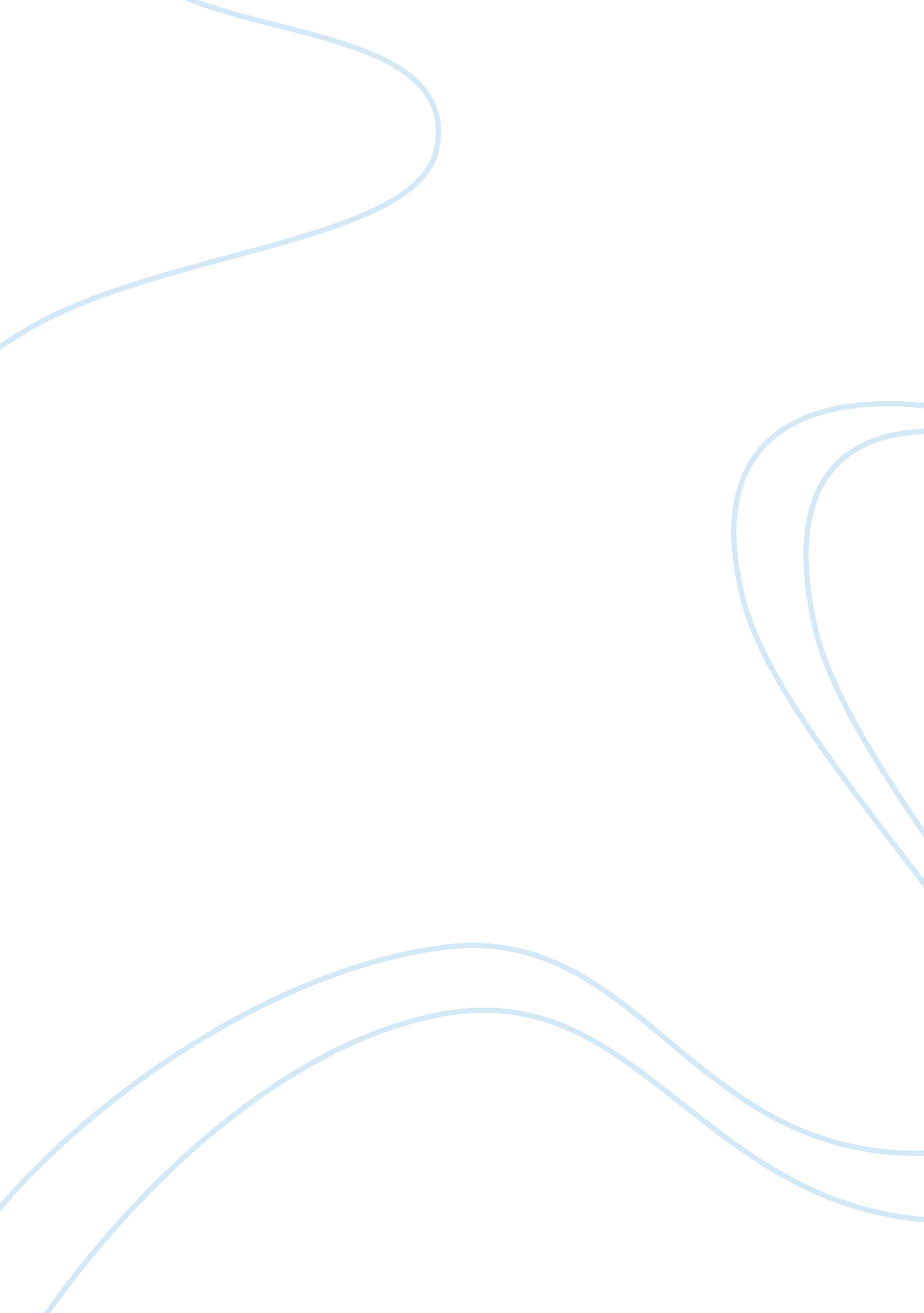 Information: enterprise resource planning assignment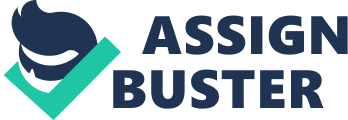 Assign meet Details Indicate a company from any industry that has implemented and integrated E-commerce or ERP Systems ( choose any ) with other CIT (information and immunization technological mining, business intelligences, data ware house, databases, REID, DE’) that escalate efficiencies and competitive advantages in their operations and strategies . Please visit web sites, annual reports, media etc. Of the company to find the relevant information related in this matter. You may also need to gather information from academic journal articles, press releases, case studies, white papers published in popular press and online databases, including text books. Assignment Requirements You are required to submit a well referenced report style word document in espouse to the following questions (in 1000 words-minimum) maintaining academic writing norms. 1. Briefly describe the enterprise, in terms of its operations, products/services, markets, competitors etc. 200 words) 2. Illustrate how its e-commerce or ERP implementation integrated with related CIT (information and communication technologies- data mining, business intelligences, data ware house, databases, internet, RIFF, VAN, EDI) ? (400 words) 3. Summaries the likely issues they have faced during their e-commerce or ERR implementation. (200 words) . Outline the likely advantages they have capitalized from the implementation and integration. (200 words) Format of the Report 1. You at least should have the following details: a. Assignment Cover page clearly stating your name and student number b. A table of contents, executive summary c. A brief introduction or overview of what the report is about. D. Body of the report with sections to answer the above questions and with appropriate section headings e. Conclusion f. List of references. 2. Diagrams and tables clearly labeled and explained. 3. Ensure all materials are correctly referenced. Plagiarism will be severely penalized. MARKING SCHEME FOR REPORT: Contents Excellent 8-10 Good 6-7 Average 5 Not adequate poor 0-2 1. Format of the Report a) Assignment Cover page clearly stating your name and student number b) A table of contents, executive summary c) A brief introduction or overview of what the report is about. D) Section headings e) Conclusion f) List of references Comments: 2. Description of the enterprise, in terms of its operations, products ‘ services, markets, competitors etc. 10% 3. Integration a) Illustration of how the enterprise integrated its e-commerce or ERP implementation with related CIT (information and communication technologies, for example, data mining, business intelligences, data ware house, databases, internet, RIFF, VAN, DE’) b) Diagrams and tables clearly labeled and explained. 130% 4. Summaries the likely issues the enterprise have faced during their commerce or ERP 120% 5. Outline the likely advantages they have capitalized from the implementation and integration. Overall Comments TOTAL /100% 